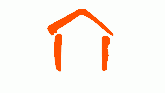 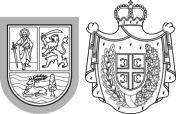 На основу члана 3. став 6. Одлуке о оснивању Фонда за пружање помоћи избеглим, прогнаним и расељеним лицима (''Службени лист Аутономне Покрајине Војводине'', број 19/06) и члана 19. Статута Фонда за пружање помоћи избеглим, прогнаним и расељеним лицима, Фонда за пружање помоћи избеглим, прогнаним и расељеним лицима расписујеЈАВНИ ПОЗИВЗА ФИНАНСИРАЊЕ И СУФИНАНСИРАЊЕ ПРОЈЕКАТА И ПРОГРАМА ОД ЗНАЧАЈА ЗА ПОПУЛАЦИЈУ ИЗБЕГЛИЦА И ИНТЕРНО РАСЕЉЕНИХ ЛИЦА У АП ВОЈВОДИНИIПраво учешћа на Јавном позиву имају удружења грађана са седиштем на територији АП Војводине која реализују програме од значаја за популацију избеглица и интерно расељених лица. IIПрограми и пројекти за чију реализацију се подноси пријава могу обухватати једну или више следећих области:	а) помоћ и подршка избеглим, прогнаним и расељеним лицима	б) научно-истраживачка делатност	в) неговање културе, традиције и обичаја	г) издавачка делатностIIIОбавезна документација приликом аплицирања на Јавни позив:	а) доказ о регистрацији из Агенције за привредне регистре, 	б) картон депонованих потписа,	в) статут удружења,	г) детаљан предлог пројекта са финансијском конструкцијом,	д) извештај о претходним пројектима финансираним или суфинансираним од стране Фонда,	ђ) попуњен, потписан и оверен образац пријаве.IVПријаве ће се разматрати и о њима одлучивати по критеријумима из Правилника о додели средстава за финансирање и суфинансирање пројеката и програма од значаја за избегличку и расељеничку популацију у Војводини.Непотпуне, неблаговремене, као и пријаве поднете од стране неовлашћених лица, неће бити разматране.
Подносиоци пријава на овај јавни позив могу аплицирати са највише два пројекта и у том случају дужни су да за сваки пројекат поднесу посебну пријаву.VПријаве на Јавни позив могу се подносити од 23. јануара  до  22. фебруара 2019. године. 
Укупан износ средстава опредељених за ову намену износи 1.500.000,00 динара.За додатне информације у вези са Јавним позивом можете се обратити Фонду за пружање помоћи избеглим, прогнаним и расељеним лицима путем телефона на број 021/475 4 295 или електронске поште на uprava@fondirpvojvodine.rs.Документација се шаље у затвореној коверти на адресу:
Фонд за пружање помоћи избеглим, прогнаним и расељеним лицима,
Булевар Михајла Пупина 25,
21000 Нови Сад,
са назнаком "Јавни позив за финансирање и суфинансирање пројеката и програма од значаја за популацију избеглица и интерно расељених лица у Војводини".